Администрация Белоярского городского поселенияПОСТАНОВЛЕНИЕ О подготовке проекта планировки и проекта межевания территории р.п. Белый Яр Белоярского городского поселения Верхнекетского района Томкой области В соответствии с Федеральным законом от 06.10.2003 № 131-ФЗ «Об общих принципах организации местного самоуправления в Российской Федерации», статьями 30,31,32 Градостроительного кодекса Российской Федерации, ч.3 ст.14 Устава муниципального образования Белоярское городское поселение Верхнекетского района Томской области, Положением о публичных слушаниях в Белоярском городском поселении, утвержденным решением Совета Белоярского городского поселения от 26.11.2013 № 88, ПОСТАНОВЛЯЮ:Подготовить проект планировки и проект межевания р.п. Белый Яр в соответствии с техническим заданием (Приложение 1 к постановлению), являющемся приложением к муниципальному контракту от 27.12.2016 № 76/16. Настоящее постановление вступает в силу с даты подписания сторонами муниципального контракта от 27.12.2016 № 76/16, то есть с 27.12.2016г..Разместить настоящее постановление для официального обнародования на стенде в помещении Администрации поселения и на официальном сайте Белоярского городского поселения.Контроль за исполнением настоящего постановления возложить на ведущего специалиста по архитектуре и градостроительству Администрации Белоярского городского поселения, ответственного за исполнение муниципального контракта от 27.12.2016 № 76/16 на выполнение работ по предмету «Проект планировки и проект межевания территории р.п. Белый Яр Белоярского городского поселения Верхнекетского района Томской области».Глава Белоярского городского поселения                                     А.Г. Люткевич Ветрова Е.Н.2-10-63_________________________________________________________________________________________________________Дело-1, стенд-1, Кондратюк Н.Н.-1, Департамент энергетики ТО-1, Департамент архитектуры-1. Приложение к постановлениюАдминистрации Белоярского городского поселенияОт «20 » января 2017г. № 16ТЕХНИЧЕСКОЕ ЗАДАНИЕна выполнение работ по предмету: «Документация по планировке и межеванию территории населенного пункта р.п. Белый Яр Верхнекетского района Томской области»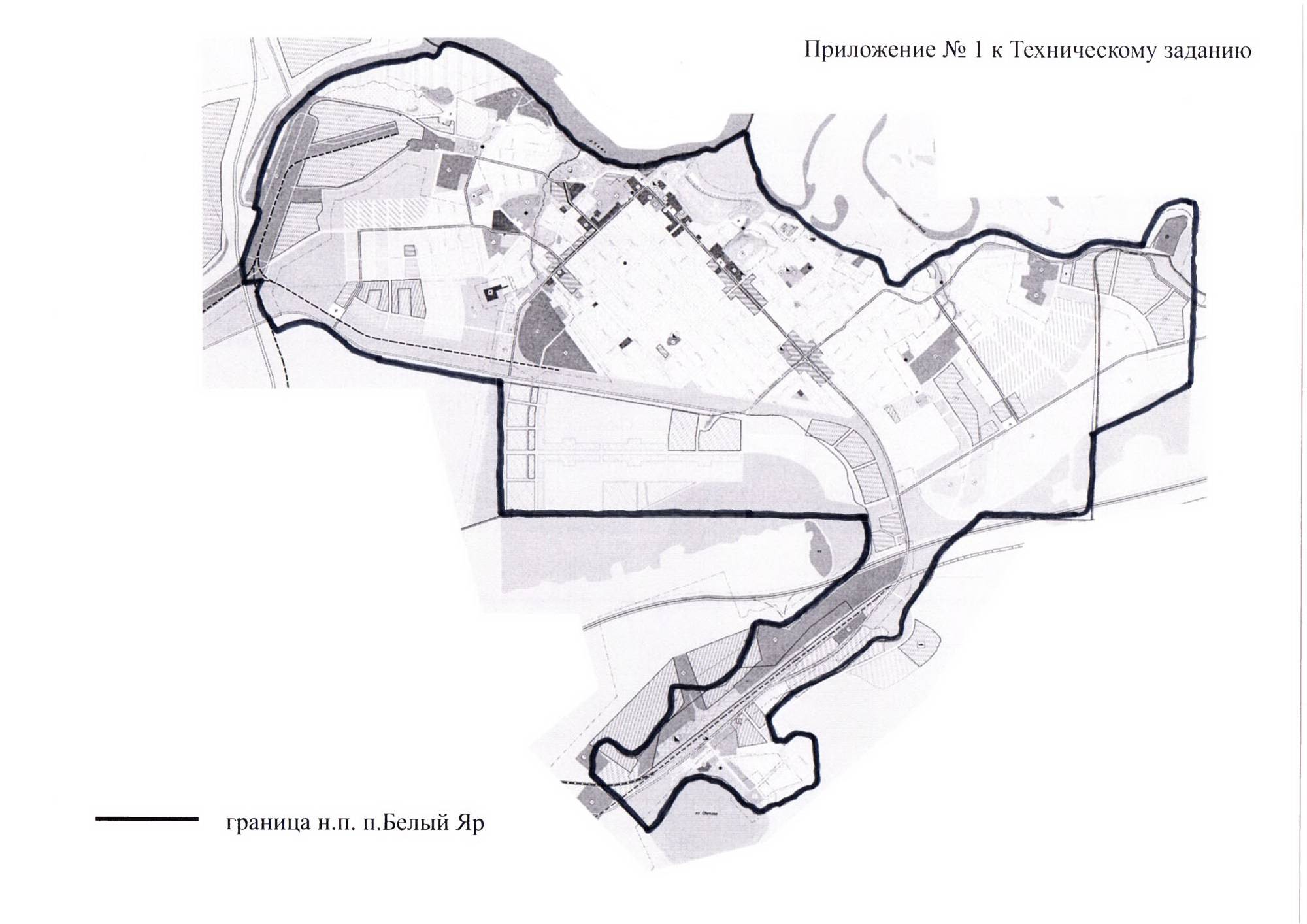  «20» января 2017г. р.п. Белый ЯрВерхнекетского района Томской области                 № 16 1. Вид документаПроект планировки территории, содержащий проект межевания территории р.п. Белый Яр Верхнекетского района Томской области2. Основание для разработкиСоглашение от ___№_____ «О предоставлении в 2016 году субсидии бюджету муниципального образования «Верхнекетский  район» на реализацию мероприятия «Предоставление субсидий бюджетам муниципальных образований Томской области на подготовку документации по планировке и межеванию территорий населенных пунктов Томской области» подпрограммы «Стимулирование развития жилищного строительства в Томской области» государственной программы «Обеспечение доступности жилья и улучшения качества жилищных условий населения Томской области»3. Источник финансирования работОбластной бюджетБюджет Белоярского городского поселения Верхнекетского района  Томской области4. Заказчик Администрация Белоярского городского поселения Верхнекетского района Томской области.5. Срок выполнения работ180 (Сто восемьдесят) календарных дней с момента заключения муниципального контракта.6. Разработчик проектаОпределяется по результатам открытого конкурса.7. Цели проектаВыделение элементов планировочной структуры, установление границ территорий общего пользования, границ земельных участков, предназначенных для строительства и размещения линейных объектов.8. Нормативная правовая и методическая база.Градостроительный Кодекс Российской Федерации;Земельный Кодекс Российской Федерации;СП 42.13330.2011. Свод правил «Градостроительство. Планировка и застройка городских и сельских поселений» (актуализированная редакция  "СНиП 2.07.01-89*)СП 30-102-99. Свод правил «Планировка и застройка территорий малоэтажного жилищного строительства»;РДС 30-201-98  «Система нормативных документов в строительстве. Руководящий документ системы. Инструкция о порядке проектирования и установления красных линий в городах и других поселениях Российской Федерации».9. Состав, исполнители и порядок предоставления исходной информацииСхема территориального планирования Томской области;Схема территориального планирования Верхнекетского района Томской области;Генеральный план и Правила землепользования и застройки Белоярского городского поселения;Программа Комплексного Развития (ПКР) систем коммунальной инфраструктуры Белоярского городского поселения (предоставляется Заказчиком при её наличии);Утвержденная схема теплоснабжения Белоярского городского поселения (предоставляется Заказчиком при её наличии);Утвержденная схема газоснабжения Белоярского городского поселения (предоставляется Заказчиком при её наличии);Утвержденные схемы водоснабжения и водоотведения Белоярского городского поселения (предоставляется Заказчиком при их наличии);Утвержденная схема электроснабжения Белоярского городского поселения (предоставляется Заказчиком при её наличии).Материалы ортофотопланов территории Белоярского городского поселения (предоставляется Заказчиком при их наличии).Иные необходимые исходные данные разработчик проекта запрашивает путем обоснования и подписания запроса от имени Заказчика.10. Основные требования к составу, содержанию и форме представляемых материалов  по проекту планировки территории.В соответствии со ст.42 Градостроительного Кодека Российской Федерации проект планировки территории состоит из основной части, которая подлежит утверждению, и материалов по ее обоснованию.Основная часть проекта планировки территории включает в себя:1) чертеж или чертежи планировки территории, на которых отображаются:а) красные линии;б) линии, обозначающие дороги, улицы, проезды, линии связи, объекты инженерной и транспортной инфраструктур, проходы к водным объектам общего пользования и их береговым полосам;в) границы зон планируемого размещения объектов социально-культурного и коммунально-бытового назначения, иных объектов капитального строительства;г) границы зон планируемого размещения объектов федерального значения, объектов регионального значения, объектов местного значения;2) положения о размещении объектов капитального строительства федерального, регионального или местного значения, а также о характеристиках планируемого развития территории, в том числе плотности и параметрах застройки территории и характеристиках развития систем транспортного обслуживания и инженерно-технического обеспечения, необходимых для развития территории.Материалы по обоснованию проекта планировки территории включают в себя материалы в графической форме и пояснительную записку.Материалы по обоснованию проекта планировки территории в графической форме содержат:1) схему расположения элемента планировочной структуры;2) схему использования территории в период подготовки проекта планировки территории;3) схему организации улично-дорожной сети, которая может включать схему движения транспорта на соответствующей территории;4) схему границ территорий объектов культурного наследия;5) схему границ зон с особыми условиями использования территорий;6) схему вертикальной планировки и инженерной подготовки территории;7) иные материалы в графической форме для обоснования положений о планировке территории.6. Пояснительная записка содержит описание и обоснование положений, касающихся:1) определения параметров планируемого строительства систем социального, транспортного обслуживания и инженерно-технического обеспечения, необходимых для развития территории;2) защиты территории от чрезвычайных ситуаций природного и техногенного характера, проведения мероприятий по гражданской обороне и обеспечению пожарной безопасности;3) иных вопросов планировки территории. 3. Демонстрационные материалы для проведения и обсуждения проекта на публичных слушаниях. 11. Основные требования к составу, содержанию и форме представляемых материалов  по проекту межевания территорииВ соответствии со ст.43 Градостроительного Кодека Российской Федерации проект межевания территории включает в себя чертежи межевания территории, на которых отображаются:1) красные линии, утвержденные в составе проекта планировки территории;2) линии отступа от красных линий в целях определения места допустимого размещения зданий, строений, сооружений;3) границы образуемых и изменяемых земельных участков на кадастровом плане территории, условные номера образуемых земельных участков;5) границы территорий объектов культурного наследия;6) границы зон с особыми условиями использования территорий;7) границы зон действия публичных сервитутов.В проекте межевания территории также должны быть указаны:1) площадь образуемых и изменяемых земельных участков и их частей;2) образуемые земельные участки, которые после образования будут относиться к территориям общего пользования или имуществу общего пользования;3) вид разрешенного использования образуемых земельных участков в соответствии с проектом планировки территории.12. Иные требования при подготовке проекта планировки и проекта межевания территорииПодготовка проекта планировки территории и проекта межевания территории осуществляется в соответствии с системой координат, используемой для ведения государственного кадастра недвижимости.13. Этапы выполнения работМатериалы должны быть представлены Заказчику для проверки на соответствие техническому заданию. 1 этап:- сбор и обработка исходных данных, комплексная градостроительная оценка территории; - разработка материалов по обоснованию проекта планировки; 2 этап:- подготовка проекта планировки (материалов, подлежащих утверждению); - разработка проекта межевания территории.3 этап: согласование документации в соответствии с требованиями п.13 настоящего Технического задания.4 этап: проведение Заказчиком публичных слушаний совместно с Разработчиком, устранение замечаний по результатам проведенных публичных слушаний (при их наличии), получение от Заказчика протокола проведения публичных слушаний и Постановления об утверждении документации по проекту планировки и проекту межевания территории. 14. Согласование, проверка  документации на соответствие документам территориального планирования, градостроительного зонирования, требованиям градостроительных регламентов, законодательства и нормативно-техническим документам.Согласование документации осуществить:с органами местного самоуправления сельских поселений и муниципального района применительно к территории, на которой разрабатывалась такая документация;с Департаментом энергетики Томской области;с Департаментом архитектуры и строительства Томской области.Исполнителю согласовать с Заказчиком в предварительном порядке: материалы эскиза планировки;чертеж красных линий - до начала разработки проекта межевания.Заказчику осуществить проверку документации по планировке территории и утвердить в установленном п.16 настоящего Технического задания порядке.15. Материалы,передаваемыеЗаказчику.Материалы передаются Заказчику в 3 экземплярах на бумажной основе и в 3 экз. на магнитном носителе.Цифровые версии документации представляются одновременно с экземплярами на бумажном носителе в форматах: - TIFF/ JPG с разрешением не менее 300 dpi;- в исходном формате исполнителя;- в обменных векторных ГИС-форматах MIF/MID, Shape ARCINFO. Основные регламентирующие слои проекта должны быть выделены в отдельные слои с семантикой и не смешаны с оформлением чертежа;- многостраничный PDF, обеспечивающий визуальную идентичность 1:1, разрешение 200 dpi. Векторные файлы проекта выполнить в соответствии с системой координат, используемой для ведения государственного кадастра недвижимости.16. Порядок обсуждения проекта планировки1. В целях утверждения проектов документации по планировке и межеванию  территории проводятся публичные слушания.                                                                                2. Разработчик проектов готовит демонстрационные материалы и презентацию проектов документации по планировке и межеванию территории, и предоставляет их на публичные слушания.3.Публичные слушания проводятся Администрацией Белоярского городского поселения   совместно с Разработчиком.4. Подготовку и публикацию Заключений о результатах публичных слушаний осуществляет Администрация Белоярского городского поселения.17. Порядок утверждения проекта планировкиУтверждение проекта планировки и проекта межевания осуществляется Администрацией Белоярского городского поселения в соответствии с Градостроительным кодексом Российской Федерации путем подготовки и подписания соответствующего Постановления.18. Место размещения объектаТерритория расположена в границах населенного пункта р.п. Белый Яр Верхнекетского района Томской области. Схема границ населенного пункта в приложении 1 к настоящему Техническому заданию.